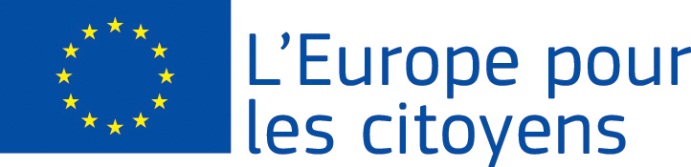 Europos Sąjunga finansavo projektą „…“ pagal 
programą „Europa piliečiams“Taikoma 2 kryptis 2.1. Miestų partnerystės priemonėTaikoma 2 kryptis 2.1. Miestų partnerystės priemonėDalyvavimas: projektas padėjo susitikti … piliečiams (-ių). Iš jų … gyvena … mieste (šalis), … …. mieste (šalis) ir pan.Vieta/datos: susitikimas vyko … (miestas, šalis) nuo mmmm/mm/dd  iki  mmmm/mm/ddTrumpas aprašymas:mmmm/mm/dd diena buvo skirta … mmmm/mm/dd diena buvo skirta … ir pan.Dalyvavimas: projektas padėjo susitikti … piliečiams (-ių). Iš jų … gyvena … mieste (šalis), … …. mieste (šalis) ir pan.Vieta/datos: susitikimas vyko … (miestas, šalis) nuo mmmm/mm/dd  iki  mmmm/mm/ddTrumpas aprašymas:mmmm/mm/dd diena buvo skirta … mmmm/mm/dd diena buvo skirta … ir pan.Taikoma 2 kryptis 2.2 Miestų tinklų priemonė2.3. Pilietinės visuomenės projektų priemonė1 kryptis. Europos atminimasTaikoma 2 kryptis 2.2 Miestų tinklų priemonė2.3. Pilietinės visuomenės projektų priemonė1 kryptis. Europos atminimaspagal šį projektą įgyvendinta … renginiai (-ių):1 renginysDalyvavimas: projektas padėjo susitikti … piliečiams (-ių). Iš jų … gyvena … mieste (šalis), … …. mieste (šalis) ir pan.Vieta/data: renginys vyko … (miestas, šalis) nuo mmmm/mm/dd  iki  mmmm/mm/ddTrumpas aprašymas: jis buvo skirtas …2 renginysDalyvavimas: projektas padėjo susitikti … piliečiams (-ių). Iš jų … gyvena … mieste (šalis), … …. mieste (šalis) ir pan.Vieta/data: renginys vyko … (miestas, šalis) nuo mmmm/mm/dd  iki  mmmm/mm/dd Trumpas aprašymas: jis buvo skirtas ….3 renginysDalyvavimas: projektas padėjo susitikti … piliečiams (-ių). Iš jų … gyvena … mieste (šalis), … …. mieste (šalis) ir pan.Vieta/data: renginys vyko … (miestas, šalis) nuo mmmm/mm/dd  iki  mmmm/mm/ddTrumpas aprašymas: jis buvo skirtas …4, 5 renginys ir pan.pagal šį projektą įgyvendinta … renginiai (-ių):1 renginysDalyvavimas: projektas padėjo susitikti … piliečiams (-ių). Iš jų … gyvena … mieste (šalis), … …. mieste (šalis) ir pan.Vieta/data: renginys vyko … (miestas, šalis) nuo mmmm/mm/dd  iki  mmmm/mm/ddTrumpas aprašymas: jis buvo skirtas …2 renginysDalyvavimas: projektas padėjo susitikti … piliečiams (-ių). Iš jų … gyvena … mieste (šalis), … …. mieste (šalis) ir pan.Vieta/data: renginys vyko … (miestas, šalis) nuo mmmm/mm/dd  iki  mmmm/mm/dd Trumpas aprašymas: jis buvo skirtas ….3 renginysDalyvavimas: projektas padėjo susitikti … piliečiams (-ių). Iš jų … gyvena … mieste (šalis), … …. mieste (šalis) ir pan.Vieta/data: renginys vyko … (miestas, šalis) nuo mmmm/mm/dd  iki  mmmm/mm/ddTrumpas aprašymas: jis buvo skirtas …4, 5 renginys ir pan.